JuH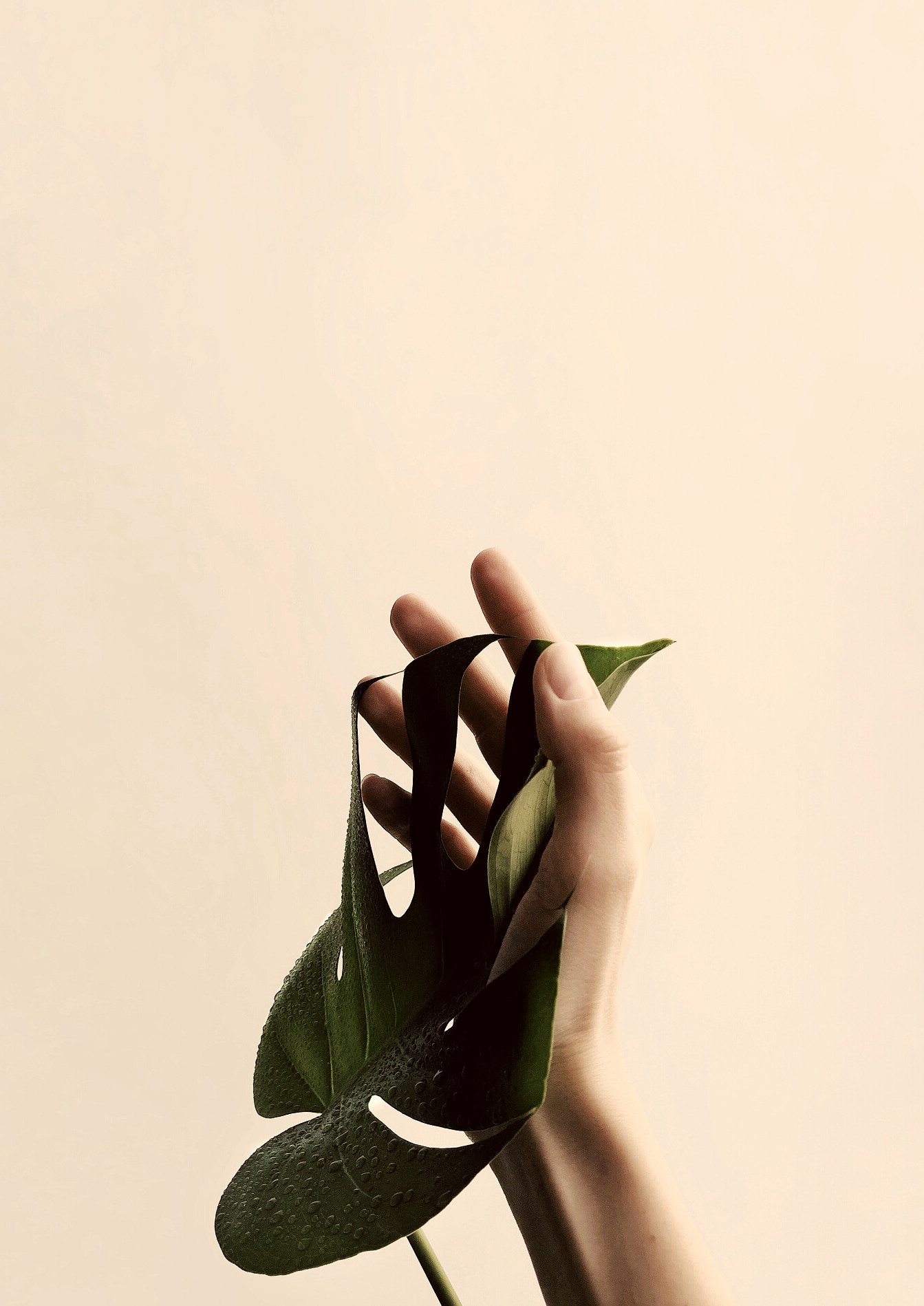 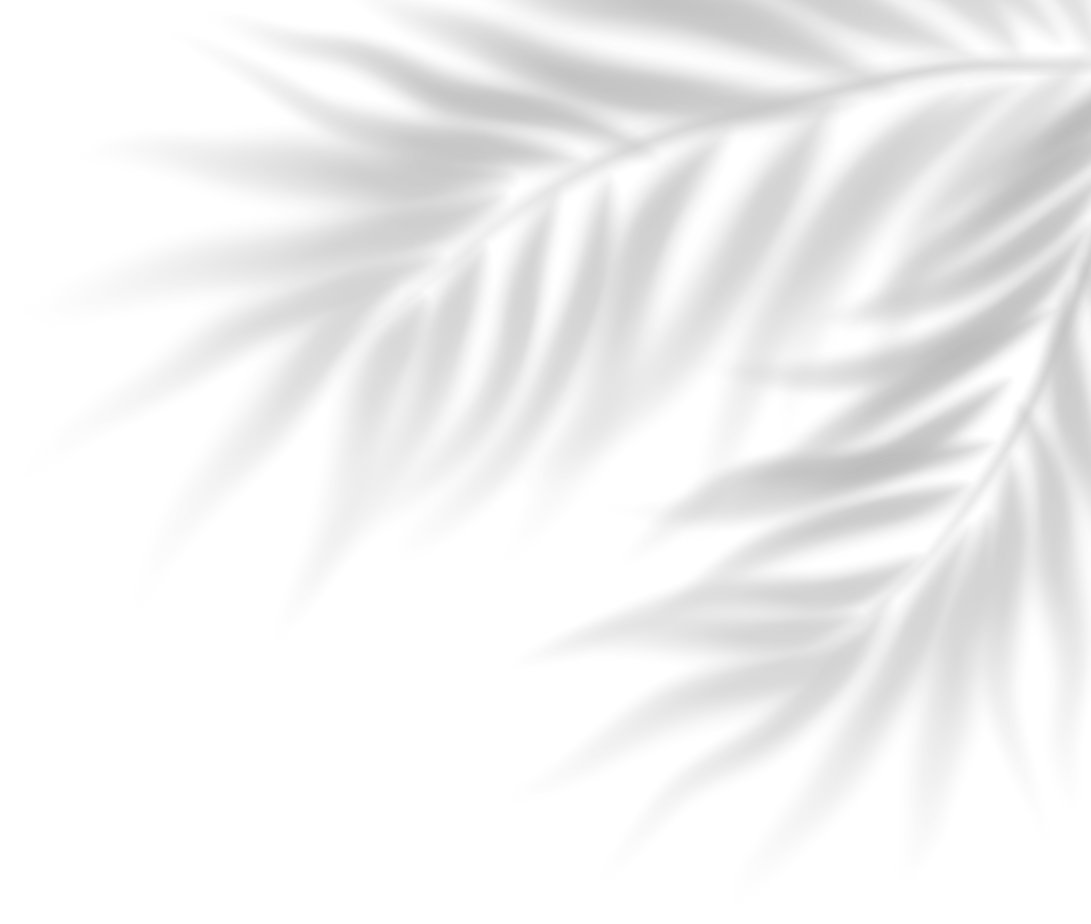 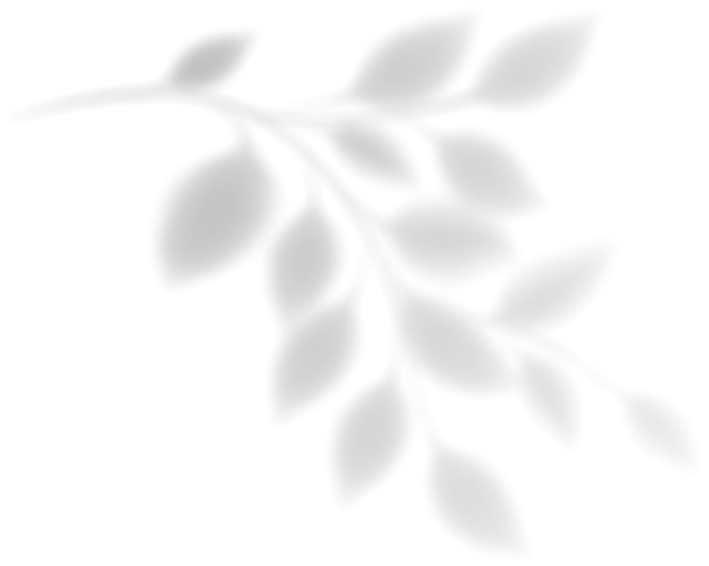 nO L Aio